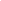 INDICAÇÃO N.º: Realizar tapa buraco na rua Adelaide Lamberti Diener, na altura do nº 334, Jd. Santo André.CONSIDERANDO que entraram em contato com o gabinete desta vereadora, Munícipes informando a necessidade de realizar a manutenção de um buraco na rua Adelaide Lamberti Diener, na altura do nº 334, Jd. Santo André;CONSIDERANDO que o logradouro tem intenso fluxo automotivo por ser ligação com a Avenida Ulysses Guimarães;CONSIDERANDO que o problema pode ser visto até mesmo pela ferramenta "Google Maps" desde maio tendo aumentado de tamanho com o decorrer dos meses (vide imagem); 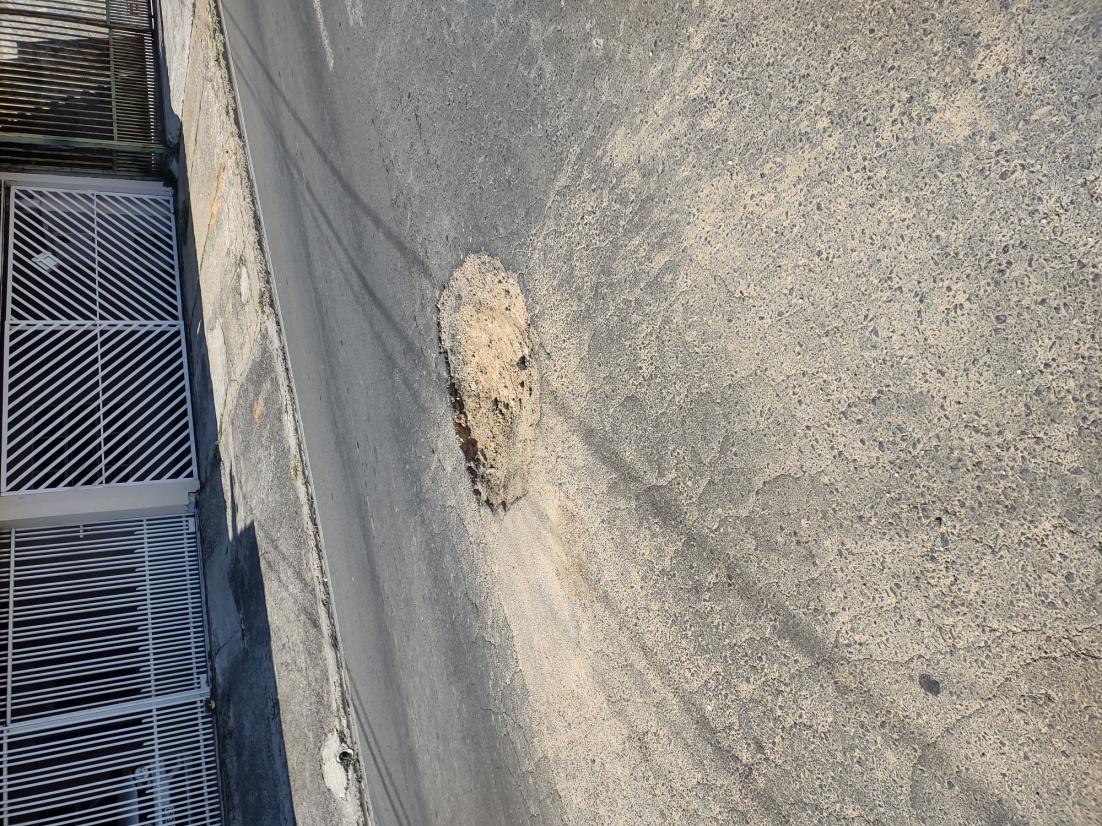 CONSIDERANDO o dever de fiscalização dessa vereadora;INDICO ao Exmo. O Sr. Prefeito Municipal, através do setor competente, a tomada de providências visando manutenção e serviço de tapa buracos na rua Adelaide Lamberti Diener, na altura do nº 334, Jd. Santo André.S/S., 26 de setembro de 2022.FERNANDA GARCIAVereadora